Table S1.  Results of Single-variant Analysis by Using Conventional Logistic Regression Approach1 Genetic model is determined by the penalized logistic regression model as described in the main text. 2 Minor Allele Frequency among mothers3 Minor Allele Frequency among babies 4 p-values by using conventional single-variant logistic regression5 p-values by using haplotype-based penalized logistic regressionFigure S1. MGMT (Block 4) – Fetal Main Effect Only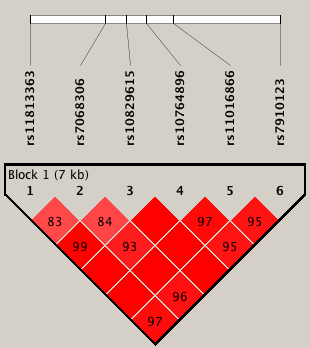 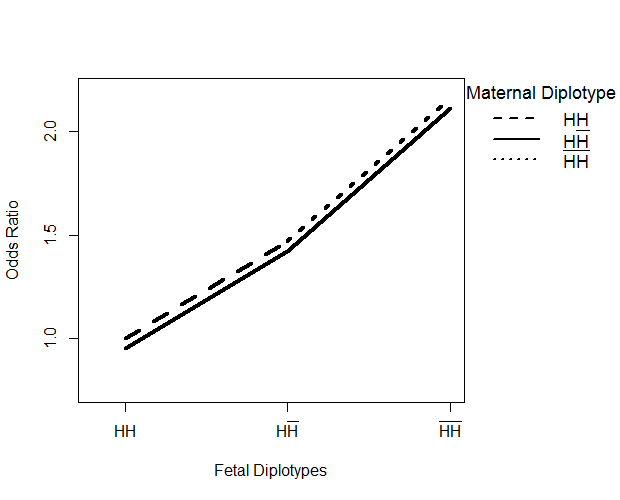 Figure S2. MTHFS (Block 7) – Fetal Main Effect Only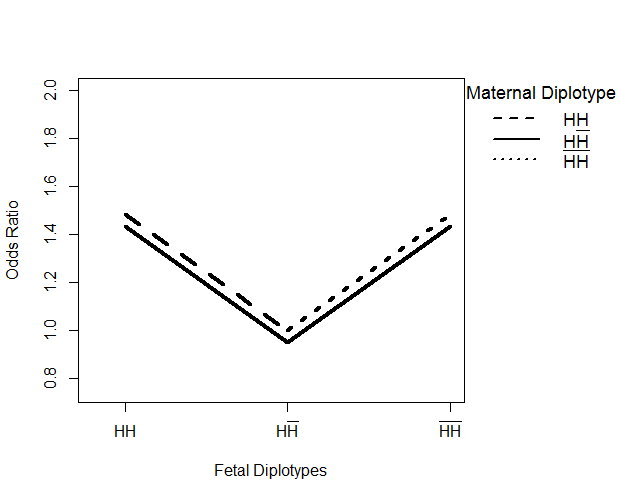 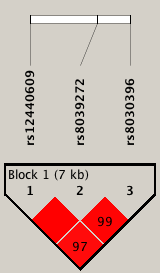 Figure S3. PGDS (Block 3) - Fetal Main Effect Only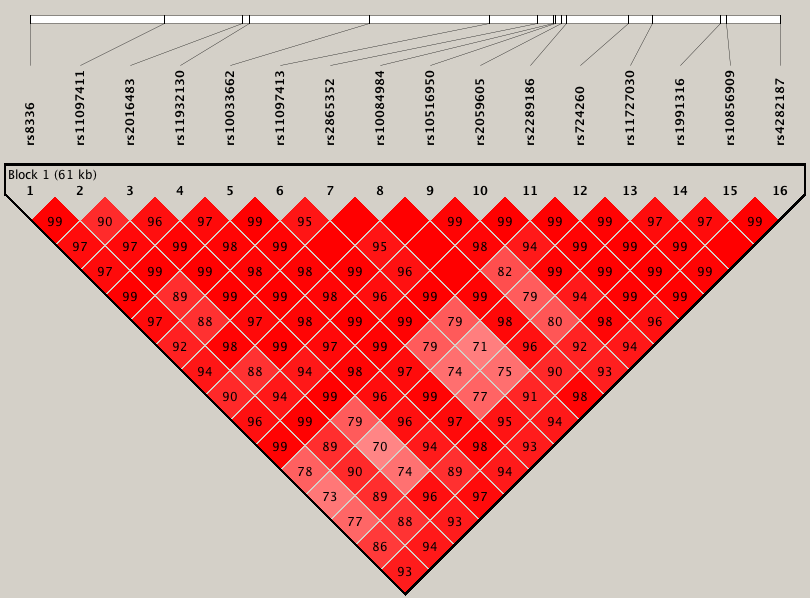 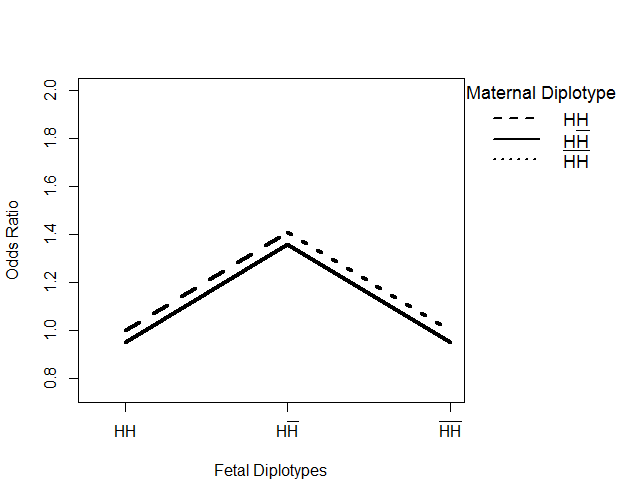 Figure S4. MGMT (Block 5) - Fetal Main Effect Only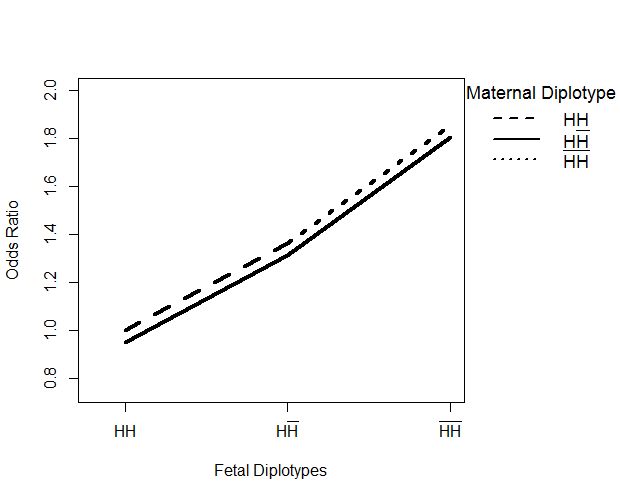 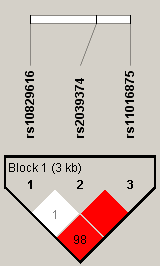 Figure S5. MTHFS (Block 6) – Fetal Main Effect Only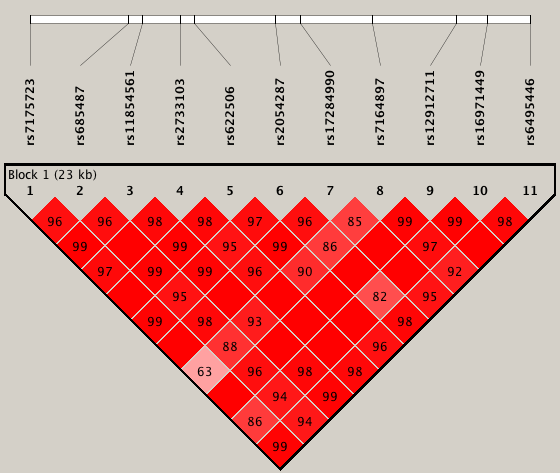 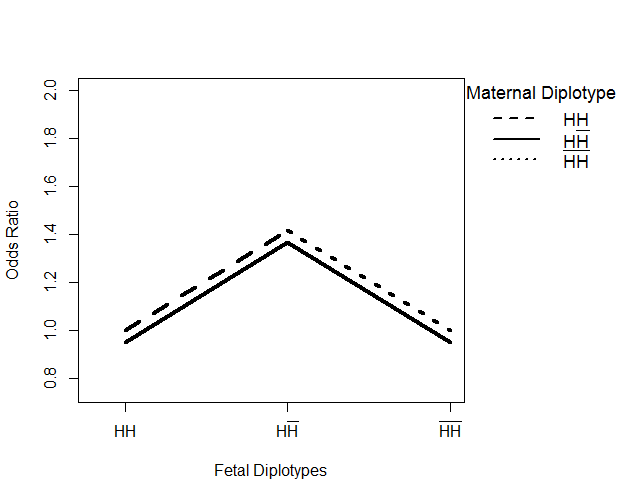 Figure S6. GSTM4 (Block 1) - Maternal Main Effect Only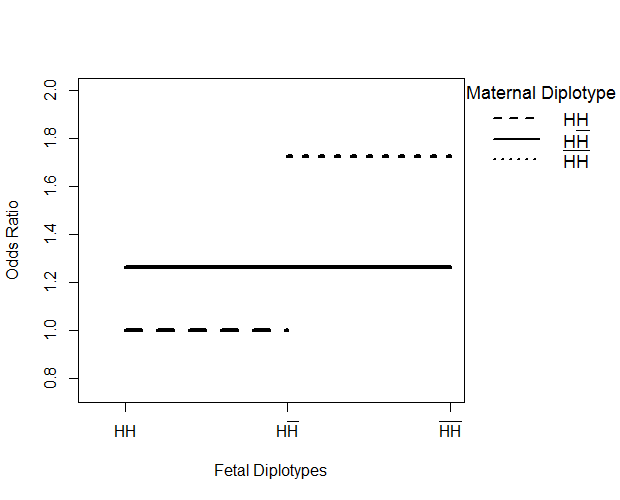 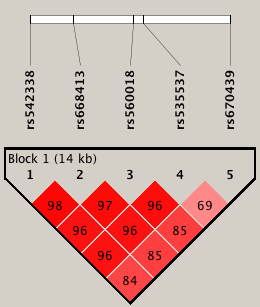 Figure S7. CBS (Block 8) - MFG Interaction Effect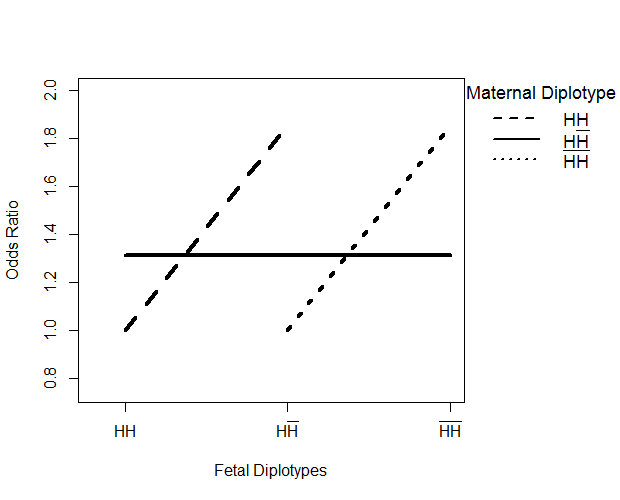 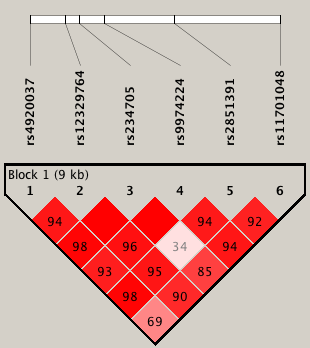 Figure S8. DNMT3L (Block 9) - MFG Interaction Effect 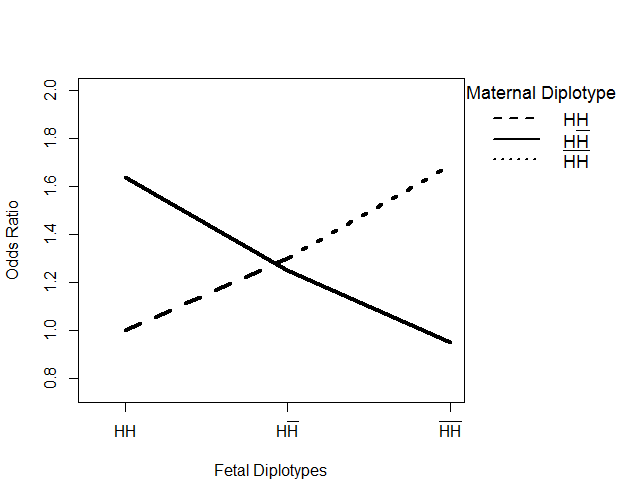 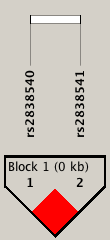 Figure S9.  DNMT3A ((Block 2) – MFG Interaction Effect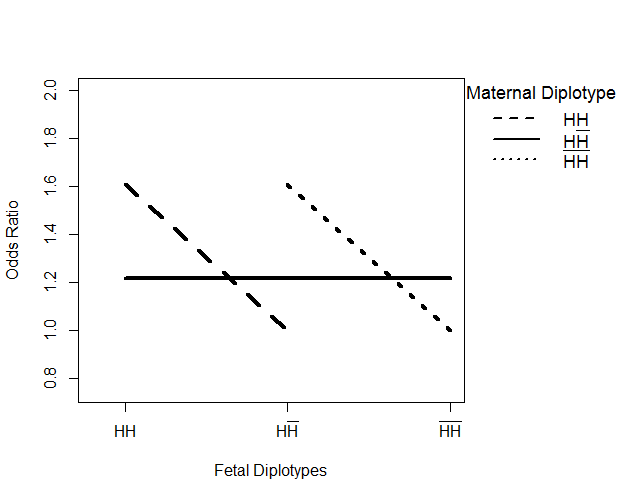 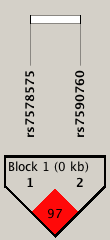 Figure S10.  Pairwise R2 values for SNPs within Block 1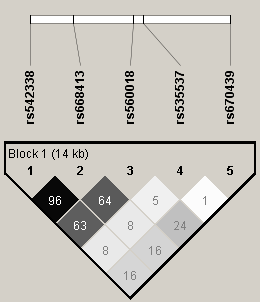 Figure S11.  Pairwise R2 values for SNPs within Block 2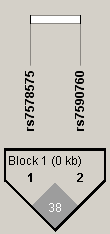 Figure S12.  Pairwise R2 values for SNPs within Block 3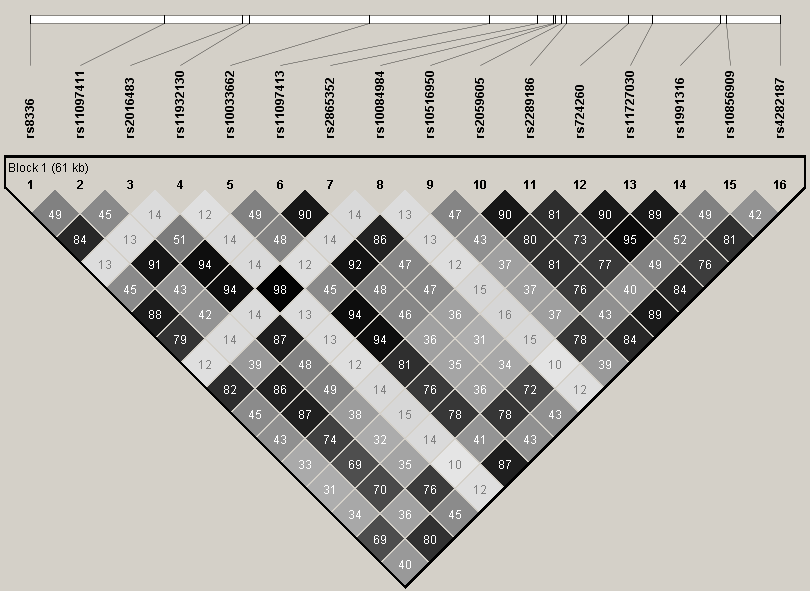 Figure S13.  Pairwise R2 values for SNPs within Block 4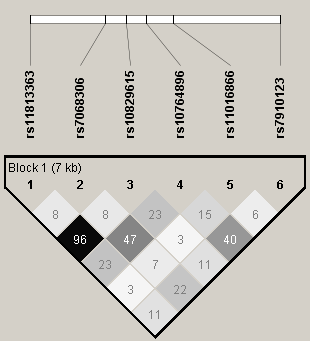 Figure S14.  Pairwise R2 values for SNPs within Block 5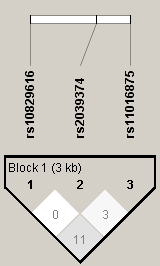 Figure S15.  Pairwise R2 values for SNPs within Block 6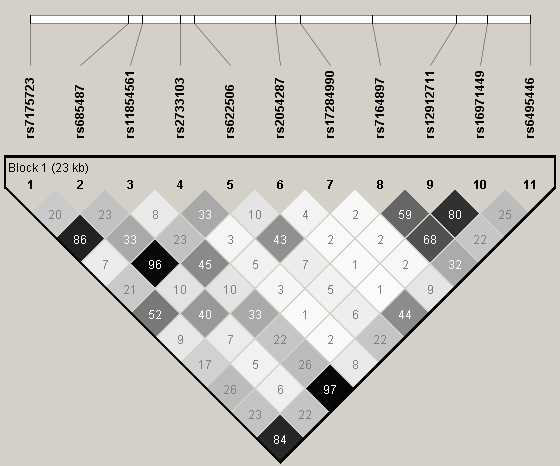 Figure S16.  Pairwise R2 values for SNPs within Block 7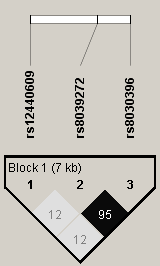 Figure S17.  Pairwise R2 values for SNPs within Block 8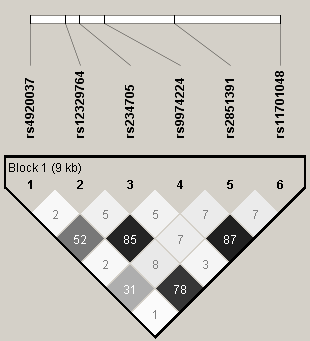 Figure S18.  Pairwise R2 values for SNPs within Block 9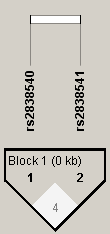 BlockGeneGeneticModel1SNP in BlockAlleleMAF_M2MAF_B3SNPp-value4Blockp-value5Block 1GSTM4Maternalrs542338A/G0.410.400.0600.038Effectrs668413A/C0.410.400.103rs560018A/G0.320.310.029rs535537A/G0.120.120.286rs670439A/G0.130.130.818Block 2DNMT3AMFGrs7578575A/T0.270.270.5610.028Interactionrs7590760C/G0.490.490.037Block 3PGDSFetalrs8336A/G0.410.430.6540.017Effectrs11097411A/G0.420.420.056rs2016483A/T0.430.450.569rs11932130A/G0.160.150.414rs10033662A/G0.400.390.004rs11097413A/G0.420.450.827rs2865352A/G0.420.450.496rs10084984A/G0.160.160.257rs10516950A/G0.410.430.425rs2059605A/G0.410.400.003rs2289186A/C0.390.380.002rs724260A/G0.440.430.005rs11727030A/G0.460.450.017rs1991316A/C0.460.460.038rs10856909C/G0.390.410.942rs4282187A/G0.40.390.004Block 4MGMTFetalrs11813363A/G0.200.180.5140.0082Effectrs7068306C/G0.340.320.385rs10829615A/G0.200.180.501rs10764896A/G0.480.480.104rs11016866A/G0.130.140.009rs7910123A/C0.330.340.161Block 5MGMTFetalrs10829616A/G0.40.390.0740.0015Effectrs2039374A/G0.280.280.004rs11016875A/G0.070.070.716Block 6MTHFSFetalrs7175723C/G0.260.250.1460.031Effectrs685487A/G0.390.380.189rs11854561A/G0.290.280.629rs2733103A/G0.180.160.405rs622506A/C0.370.360.078rs2054287A/G0.160.150.006rs17284990A/G0.210.210.098rs7164897A/T0.130.130.058rs12912711A/G0.080.080.094rs16971449A/G0.100.100.176rs6495446A/G0.290.280.554Block 7MTHFSFetalrs12440609A/G0.200.220.3420.0043Effectrs8039272A/G0.320.310.670rs8030396A/G0.340.330.150Block 8CBSMFGrs4920037A/G0.20.220.1550.0040Interactionrs12329764A/G0.110.110.862rs234705A/G0.320.330.002rs9974224A/G0.100.100.128rs2851391A/G0.430.430.356rs11701048A/G0.100.100.624Block 9DNMT3LMFGrs2838540A/G0.260.270.0700.0032Interactionrs2838541A/G0.100.100.250